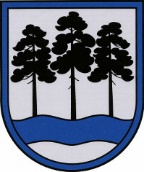 OGRES  NOVADA  PAŠVALDĪBAReģ.Nr.90000024455, Brīvības iela 33, Ogre, Ogres nov., LV-5001tālrunis 65071160, e-pasts: ogredome@ogresnovads.lv, www.ogresnovads.lv OGRES NOVADA PAŠVALDĪBAS Sociālo UN veselības jautājumu KOMITEJAS SĒDES PROTOKOLSOgrē, Brīvības ielā 33, 3.stāva zālēSēde sasaukta pulksten. 11.15Sēdi atklāj pulksten. 11.43 Sēdi vada:  Sociālo un veselības jautājumu komitejas priekšsēdētāja Dace Kļaviņa.Sēdi protokolē: Ogres novada pašvaldības centrālās administrācijas Kancelejas lietvede Arita Zenfa.Piedalās komitejas locekļi: Dzirkstīte Žindiga, Santa Ločmele, Dace Veiliņa, Jānis Siliņš, Artūrs Mangulis.Piedalās deputāti: Egils Helmanis, Gints Sīviņš, Dainis Širovs, Atvars Lakstīgala, Dace Māliņa, Jānis Iklāvs, Kaspars Bramanis, Indulis Trapiņš, Andris Krauja, Raivis Ūzuls, Pāvels Kotāns, Valentīns Špēlis, Daiga Brante, Toms Āboltiņš, Rūdolfs Kudļa.Nepiedalās deputāti: Ilmārs Zemnieks – darba nespējas lapa, Jānis Kaijaks – iemesls nav zināms.Piedalās pašvaldības darbinieki un uzaicinātie: Ogres novada pašvaldības izpilddirektors Pēteris Špakovskis, Izpilddirektora vietniece Dana Bārbale, Kancelejas vadītāja Ingūna Šubrovska, Juridiskās nodaļas jurists Andris Pūga, Personālvadības nodaļas vadītāja Antra Pūga, Ogres novada Sociālā dienesta juriste Katrīne Kondratjuka, Nekustamo īpašumu pārvaldes nodaļas nekustamo īpašumu speciāliste Aija Mežale, Informācijas sistēmu un tehnoloģiju nodaļas datorsistēmu un datortīklu administrators Kaspars Vilcāns, Informācijas sistēmu un tehnoloģiju nodaļas datorsistēmu un datortīklu administrators Artūrs Beitiks.J.Iklāvs atstāj zāli no plkst.11.43-11.44E.Helmanis  atstāj zāli no plkst.11.43-11.44SĒDES DARBA KĀRTĪBA:1. Par darba kārtības apstiprināšanu, iekļaujot vienu papildus jautājumu.2. Par Ogres novada pašvaldības saistošo noteikumu  Nr.__/2024 “Par sociālās palīdzības pabalstiem” izdošanu.3. Par Ogres novada pašvaldības saistošo noteikumu  Nr.__/2024 “Par apbedīšanas pabalstu” izdošanu.4. Par Ogres novada pašvaldības saistošo noteikumu “Par sociālajiem pakalpojumiem” projekta publicēšanu sabiedrības viedokļa noskaidrošanai.5. Par Ogres novada pašvaldības saistošo noteikumu Nr._/2024 “Par dzīvokļu izīrēšanas kārtību zemas īres dzīvojamās mājās Ogres novadā” izdošanu.6. Par grozījumu Ogres novada pašvaldības domes 2023. gada 29. jūnija lēmumā  “Par Ogres novada pašvaldības Dzīvokļu komisijas sastāva apstiprināšanu”.1. Par darba kārtības apstiprināšanu, iekļaujot vienu papildus jautājumuLēmuma projekta ziņotājs - Dace Kļaviņabalsojot: ar 6 balsīm "Par" (Artūrs Mangulis, Dace Kļaviņa, Dace Veiliņa, Dzirkstīte Žindiga, Jānis Siliņš, Santa Ločmele), "Pret" – nav, "Atturas" – nav, Sociālo un veselības jautājumu komiteja NOLEMJ:Apstiprināt iesniegto sēdes darba kārtību, iekļaujot vienu papildus jautājumu:1. Par grozījumu Ogres novada pašvaldības domes 2023. gada 29. jūnija lēmumā  “Par Ogres novada pašvaldības Dzīvokļu komisijas sastāva apstiprināšanu”.2. Par Ogres novada pašvaldības saistošo noteikumu  Nr.__/2024 “Par sociālās palīdzības pabalstiem” izdošanuLēmuma projekta ziņotājs - Katrīne Kondratjukabalsojot: ar 6 balsīm "Par" (Artūrs Mangulis, Dace Kļaviņa, Dace Veiliņa, Dzirkstīte Žindiga, Jānis Siliņš, Santa Ločmele), "Pret" – nav, "Atturas" – nav, Sociālo un veselības jautājumu komiteja NOLEMJ:Atbalstīt sagatavoto lēmuma projektu un iesniegt izskatīšanai Ogres novada domē.3. Par Ogres novada pašvaldības saistošo noteikumu  Nr.__/2024 “Par apbedīšanas pabalstu” izdošanuLēmuma projekta ziņotājs - Katrīne Kondratjukabalsojot: ar 6 balsīm "Par" (Artūrs Mangulis, Dace Kļaviņa, Dace Veiliņa, Dzirkstīte Žindiga, Jānis Siliņš, Santa Ločmele), "Pret" – nav, "Atturas" – nav, Sociālo un veselības jautājumu komiteja NOLEMJ:Atbalstīt sagatavoto lēmuma projektu un iesniegt izskatīšanai Ogres novada domē.D.Brante atstāj zāli no plkst.11.44-11.474. Par Ogres novada pašvaldības saistošo noteikumu  “Par sociālajiem pakalpojumiem” projekta publicēšanu sabiedrības viedokļa noskaidrošanaiLēmuma projekta ziņotājs - Katrīne KondratjukaOgres novada pašvaldības dome 2022. gada 27. janvārī pieņēma saistošos noteikumus Nr.1/2022 “Par sociālajiem pakalpojumiem” (turpmāk – saistošie noteikumi Nr.1/2022),  savukārt 2022. gada 28. jūlijā pieņēma saistošos noteikumus Nr.19/2022  “Grozījumi Ogres novada pašvaldības 2022.gada 27.janvāra saistošajos noteikumos Nr. 1/2022 “Par sociālajiem pakalpojumiem”””.Saskaņā ar Eiropas Savienības struktūrfonda projekta “Deinstitucionalizācija un sociālie pakalpojumi personām ar invaliditāti un bērniem” Nr. 9.2.2.1/15I/002 īstenošanu (projekta īstenotāja Nr. 11.14.3/25 un Sadarbības partnera Nr. 2.4.2.10/2016-19) Ogres novada pašvaldībā izveidota jauna sociālo pakalpojumu infrastruktūra un Ogres novada Sociālajam dienestam ir jāuzsāk jaunu sociālo pakalpojumu sniegšana, nodrošinot grupu dzīvokļu un atelpas brīža pakalpojumus pilngadīgām personām ar garīga rakstura traucējumiem Poruka ielā 1, Ogrē, dienas aprūpes centra un sociālās rehabilitācijas centra pakalpojumus bērniem ar funkcionāliem traucējumiem Suntažu ielā 2, Ogrē.Sakarā ar augstāk minēto, ir sagatavots Saistošo noteikumu projekts “Par sociālajiem pakalpojumiem,” papildināta VII. nodaļa ar speciālistiem, kuri sniegs sociālos rehabilitācijas pakalpojumus sociālā rehabilitācijas centrā bērniem ar funkcionāliem traucējumiem, papildināts ar XXII. nodaļu “Atelpas brīža pakalpojums pilngadīgām personām,” XXIII. nodaļu “Grupu dzīvokļa pakalpojums” un XXIV. nodaļu “Dienas aprūpes centra pakalpojums bērniem ar funkcionāliem traucējumiem.” kā arī veikti redakcionāli labojumi, kas precizē, bet būtiski nemaina sociālo pakalpojumu saņemšanas nosacījumus un pakalpojumu saņēmēju loku, saglabājot saistošo noteikumu Nr. 1/2022 piemērošanas kārtību. Pamatojoties uz 2009. gada 18. marta Ministru kabineta noteikumu Nr. 108 “Normatīvo aktu projektu sagatavošanas noteikumi” 140. punktu, kas noteic, ka “grozījumu noteikumu projektā nesagatavo, ja tā normu apjoms pārsniegtu pusi no spēkā esošos noteikumu normu apjoma. Šādā gadījumā sagatavo jaunu noteikumu projektu”, lai nodrošinātu Ogres novada pašvaldības saistošo noteikumu Nr. 1/2022 atbilstību Ogres novadā jaunizveidoto sociālo pakalpojumu saņemšanas kārtībai,  nepieciešams izdot jaunus saistošos noteikumus.Saskaņā ar Pašvaldību likuma 46. panta trešo daļu saistošo noteikumu projektu un tam pievienoto paskaidrojuma rakstu pašvaldības nolikumā noteiktajā kārtībā publicē pašvaldības oficiālajā tīmekļvietnē sabiedrības viedokļa noskaidrošanai, paredzot termiņu, kas nav mazāks par divām nedēļām. Saņemtos viedokļus par saistošo noteikumu projektu pašvaldība apkopo un atspoguļo šo noteikumu projekta paskaidrojuma rakstā.Pamatojoties uz Pašvaldību likuma 4. panta pirmās daļas 9. punktu un 46. panta trešo daļu,balsojot: ar 6 balsīm "Par" (Artūrs Mangulis, Dace Kļaviņa, Dace Veiliņa, Dzirkstīte Žindiga, Jānis Siliņš, Santa Ločmele), "Pret" – nav, "Atturas" – nav, Sociālo un veselības jautājumu komiteja NOLEMJ:Nodot saistošo noteikumu projektu “Par sociālajiem pakalpojumiem” (turpmāk – Saistošie noteikumi) un paskaidrojuma rakstu sabiedrības viedokļa noskaidrošanai. Uzdot Ogres novada pašvaldības Komunikācijas nodaļai: publicēt Saistošos noteikumus un paskaidrojuma rakstu pašvaldības oficiālajā tīmekļvietnē, sabiedrības viedokļa noskaidrošanai paredzot divu nedēļu termiņu;iesniegt saņemto sabiedrības viedokli Saistošo noteikumu sagatavotājam.Noteikt, ka sabiedrība viedokli par Saistošo noteikumu projektu var iesniegt elektroniski, sūtot to uz elektroniskā pasta adresi ogredome@ogresnovads.lv vai personīgi iesniedzot to Ogres novada klientu apkalpošanas centros.Uzdot Saistošo noteikumu sagatavotājam apkopot šī lēmuma 2. punkta kārtībā saņemto sabiedrības viedokli un iesniegt Ogres novada pašvaldības Juridiskajai nodaļai vienas nedēļas laikā no šī lēmuma 2.1. apakšpunktā noteiktā beigu termiņa. 5. Par Ogres novada pašvaldības saistošo noteikumu Nr._/2024 “Par dzīvokļu izīrēšanas kārtību zemas īres dzīvojamās mājās Ogres novadā” izdošanuLēmuma projekta ziņotājs - Aija Mežalebalsojot: ar 6 balsīm "Par" (Artūrs Mangulis, Dace Kļaviņa, Dace Veiliņa, Dzirkstīte Žindiga, Jānis Siliņš, Santa Ločmele), "Pret" – nav, "Atturas" – nav, Sociālo un veselības jautājumu komiteja NOLEMJ:Atbalstīt sagatavoto lēmuma projektu un iesniegt izskatīšanai Ogres novada domē.6. Par grozījumu Ogres novada pašvaldības domes 2023. gada 29. jūnija lēmumā  “Par Ogres novada pašvaldības Dzīvokļu komisijas sastāva apstiprināšanu”Lēmuma projekta ziņotājs - Antra Pūgabalsojot: ar 6 balsīm "Par" (Artūrs Mangulis, Dace Kļaviņa, Dace Veiliņa, Dzirkstīte Žindiga, Jānis Siliņš, Santa Ločmele), "Pret" – nav, "Atturas" – nav, Sociālo un veselības jautājumu komiteja NOLEMJ:Atbalstīt sagatavoto lēmuma projektu un iesniegt izskatīšanai Ogres novada domē.Sēdi slēdz pulksten 11.49ŠIS DOKUMENTS IR PARAKSTĪTS AR DROŠUELEKTRONISKO PARAKSTU UN SATUR LAIKA ZĪMOGU2024. gada 18. aprīlisNr.4Sēdes vadītājs, Sociālo un veselības jautājumu komitejas priekšsēdētājs              Dace Kļaviņa                     Arita Zenfa